What were the similarities and differences between the Southern, Northern, and Middle Colonies?First, list the colonies in each region:Then, provide an overall description of each region, including purposes for founding:Compare the other following features by including specifics and AP terms when possible:Then, complete the map on the back (read the directions).Directions:  Label each of the 13 colonies, and indicate to which region they belong.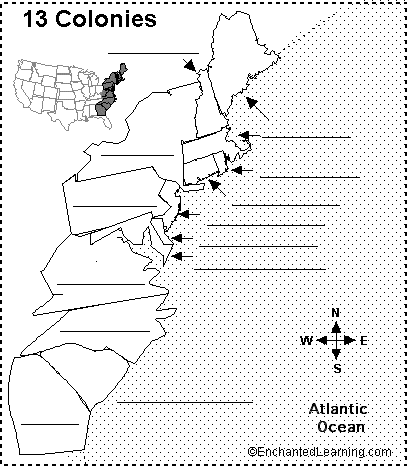 SouthNorth (New England)MiddleSouthNorth (New England)MiddleSouthNorth (New England)MiddleGeographyEconomy (include specific products)ReligionsEthnic diversity 